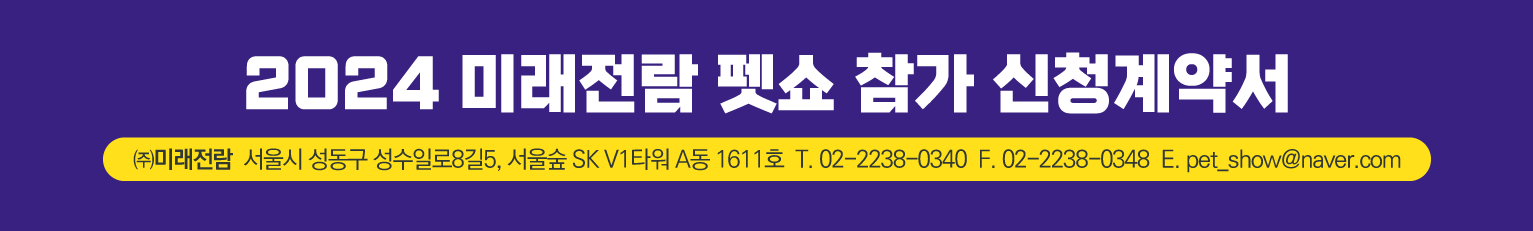 1.참가업체 2. 참가부문3. 참가신청                                                                                                                                                          4. 참가비 납입       신청시 계약금 납부(참가비의 50%)1. 신청서상의 전시품과 상이한 상품을 전시하는 경우 주최사는 전시품을 철거할 수 있으며 참가업체는 이의를 제기하지 못합니다2. 계약서 접수와 동시에 계약금(참가비의 50%)을 입금해 주셔야 참가계약의 효력 및 부스배정이 가능합니다.뒷면의 참가규정 및 계약조건을 확인하였으며, 상기의 내역으로 신청합니다.                    	                                                 년        월       일신청인                           (인)            대표자                          (인)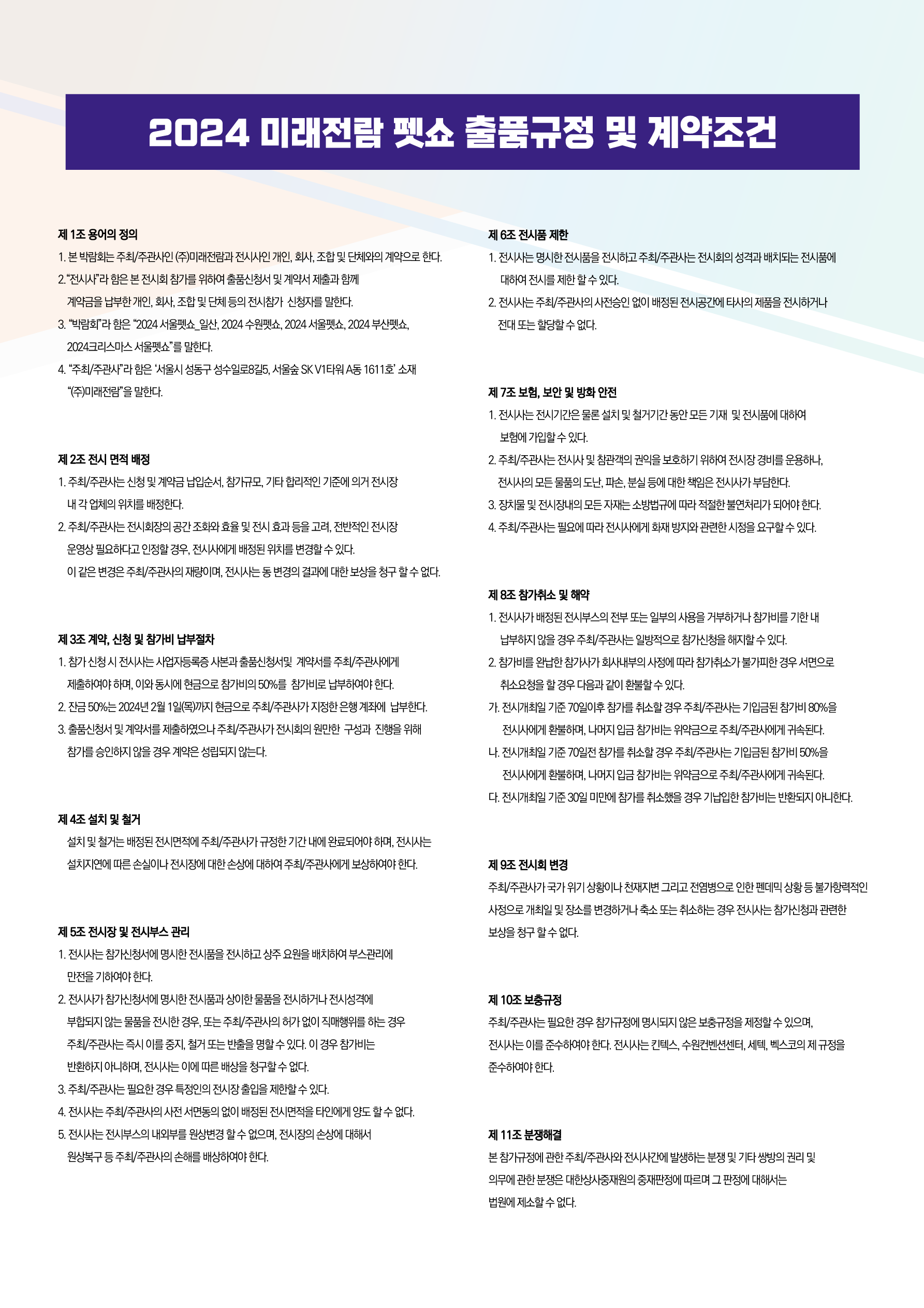 회 사 명사업자등록번호주    소(우.    ) (우.    ) (우.    ) 대 표 자업태 / 종목             /전 시 회담 당 자성명/직위:                  부서:                   핸드폰:  성명/직위:                  부서:                   핸드폰:  성명/직위:                  부서:                   핸드폰:  전 시 회담 당 자전화:                        팩스:                    이메일: 전화:                        팩스:                    이메일: 전화:                        팩스:                    이메일: 세금계산서담당자성명/직위:                 전화:                  이메일:성명/직위:                 전화:                  이메일:성명/직위:                 전화:                  이메일:전시품목홈페이지 주소브랜드명홍보물 표기명 (배치도, 기본부스간판, 업체출입증명 동일하게 표시)홍보물 표기명 (배치도, 기본부스간판, 업체출입증명 동일하게 표시)홍보물 표기명 (배치도, 기본부스간판, 업체출입증명 동일하게 표시)홍보물 표기명 (배치도, 기본부스간판, 업체출입증명 동일하게 표시)무료초청장수량출입증신청수량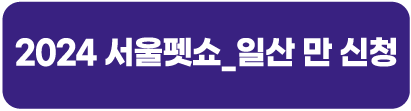 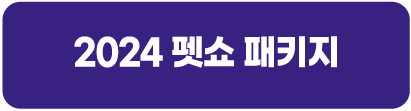 [   ][   ]구  분종  류수  량단  가금  액           부  스기본(목공) 부스(           )부스\ 2,100,000\           부  스독립 부스(           )부스\ 1,800,000\전  기(단상, 220V)(            )Kw\ 50,000원\전  화(국내전용)(           )회선\ 70,000원 \인터넷(공유기사용금지)(           )회선\ 100,000원 \급배수(           )개소\ 200,000원 \계 좌 번 호예  금  주국민은행 042601-04-178623(주)미래전람소    계\계 좌 번 호예  금  주국민은행 042601-04-178623(주)미래전람부 가 세\계 좌 번 호예  금  주국민은행 042601-04-178623(주)미래전람합    계\